 Position : Electronic Engineering Technician Assistant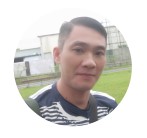 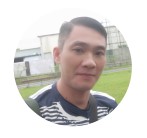 Candidate Name         : Yu Kar Keng        email : kentyukk76@gmail.comH/P no                           : 0122162120.      Age.   : 43Address                         : Puncak Athenaeum Condominium,                                           Jalan Wangsa 5A, Ampang  Selangor.Education Background 1995  Diploma in Engineering (Electrical/Electronic) | Malaysia  	Nanyang Electronic Engineering College Executive Summary Mr Yu Kar Keng with 16 years experiences in the Home Appliances in repairing and servicing Expertise in maintaining, services and repairing kitchen appliances. Experiences in training and coaching junior technician in repairing kitchen appliances. Experienced in both side maintenance, onsite and showroom  o on site - client homes visit investigation on purchased kitchen home appliance, usually premium product. o showroom customer service counter - products under warranty coverage. He is also experience in managing new product R&D and he is the key person on giving advice for new products development process based on technical problems. Company Name 	 : Homework Services KL Position Title  	 : Electronic Engineering Technician  Duration 	 	 : Jul 2019 – present Reason For Leaving      : Career Exposure and advancements Work Description Repair and service All home or kitchen appliance, refrigerator, Freezer and all the other home appliances maintenance electronic electrical services. Installation water heater  Couching and guiding Junior Technician for the maintenance, repairing and servicing  Company Name 	 : SINCEROL SDN. BHD. Position Title  	 : Electronics Engineering Technician Duration 	 	 : Jan 2015 – Jul 2019 Work Description Responsible in the maintenance service for Electrical and Electronic items.  Professional Checking, repair and service home, office or kitchen applications.  Repair and service Refrigerators and freezers Couching and guiding Junior Technician for the maintenance, repairing and servicing  Managing new product R&D and the key person on giving advice for new products development process based on technical problems Part of my responsibility is to place order on variety of electronic parts and components from manufacturer in order to repair and replace warranty appliances.  • Routine maintenance responsibility are mainly divided by two parts   i : on side - client homes visit investigation on purchased kitchen        home appliance, usually premium product, induction cooker.  ii : showroom customer service counter - products under warranty        coverage. New product R&D I am a key person on giving constructive input during new products development process based on technical problems that I've solved and experienced.  New product Beta testing on prototype and its durability test is carry by me personally to prevent any major product malfunction before launching of the product to the market. Company Name 	 : Viqico Sdn Bhd | Selangor, Malaysia Position Title  	 : Technician Electronic Engineering Duration 	 	 : Jul 2004 – Nov 2014 Responsibilities Repair and service all home or kitchen appliance 	 The company all product's has been on sales at East Malaysia and West Malaysia.  All products are covered with varies of product warranty which under responsibility of my department. Couching and guiding Junior Technician for the maintenance, repairing and servicing  Part of my responsibility is to place order on variety of electronic parts and components from manufacturer in order to repair and replace warranty appliances.  Routine maintenance responsibility client homes visit investigation on purchased kitchen        home appliance, usually premium product, induction cooker and showroom customer service counter - products under warranty coverage. I am a key person on giving constructive input during new products development process based on technical problems that I've solved and experienced.  Current Salary  : RM3,500.00 + RM200 allowance Expected Salary : RM4,500.00 Availability 	 : 1 week